Guidance on completing your notificationDecember 2022Under the Medicines Act 1968, the new owner of a registered pharmacy is required to notify us of the change of ownership. Use this form if you are the new owner of a registered pharmacy to notify us that the ownership of a registered pharmacy has changed.Make sure you read this guidance before submitting your notification, to help make sure that you provide all the information we require, in the correct format.In this guidanceSubmitting your notificationThe notification processThe change of ownership dateProviding plans of the premisesMeeting the standards from ‘day one’Foundation trainee pharmacistsPharmacy registration renewal feesOperating an online pharmacySubmitting your notificationTo notify us of the change of ownership of a pharmacy premises, you must:gather supporting documentscomplete and sign the notification formsend your completed application and supporting documents by emailpay the notification feeSupporting documentsYou may need to include drawings of the planned design of your proposed pharmacy plus any further information as appropriate.Completing the application formYou can complete this form electronically using Microsoft Word. To sign the form, save it as a PDF and use the ‘Fill & Sign’ functionality in Adobe Acrobat. Activate the functionality by clicking on the pen icon in the Adobe toolbar. You can find out more about using Fill & Sign on the Adobe website. You can also print this form and handwrite your application in black ink.Submitting your applicationWe accept application forms that are either electronically completed or handwritten and scanned (as long as the writing is clear, in black ink) and saved as a PDF.We accept supporting documents saved as GIF, JPEG or PDF files.Email your application and supporting documents with the subject heading “Notifying a change of ownership” to premises@pharmacyregulation.org.Incomplete applicationsIf your application form is incomplete, or supporting documents are missing, we will send your application back to you. You can resubmit your application for the first time without paying an additional fee. However, if your resubmitted application is returned to you a second time, you will need to pay an additional processing fee for any further revised applications. Application feesRenewal feesYou should check when the pharmacy’s registration renewal is due. If this is close to the date of the change of ownership, you may want to make arrangements with the previous owner about the cost of the renewal fee, which must be paid through myGPhCpharmacy. You and the previous owners will need to complete the joint declaration form included in this pack and submit the completed form as part of your notification to confirm you have discussed this.Important: if the pharmacy registration lapses before you notify us of the change of ownership, you will have to make an application to restore the pharmacy premises to the register and pay the restoration fee, in addition to the notification fee.PaymentYou can pay your fees by either debit or credit card, or Bacs transfer. Please indicate on the notification checklist which method you want to use to pay the fee.If you choose to pay by credit or debit card, we will check your application is complete, and then request the total payment of both fees. You will receive an email from ‘shopper@worldpay.com’ containing instructions and a link to pay online. The email you will receive will look like this: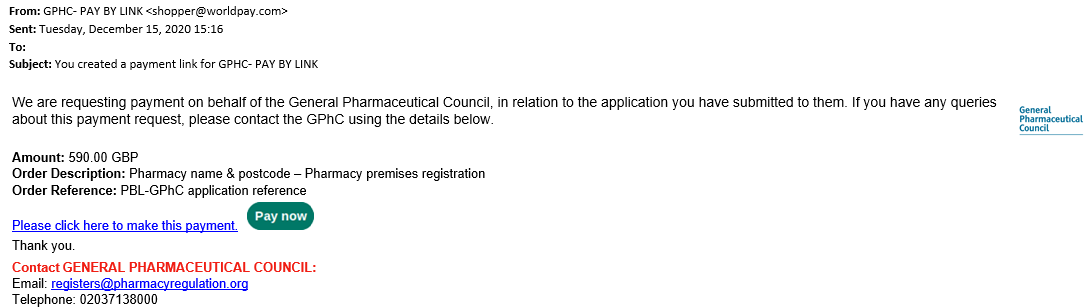 The payment link in the email will be valid for 28 days. If you need additional time to pay the fee, please email us at premises@pharmacyregulation.org. Make sure you give your name, registration number of the pharmacy and the type of application you have submitted so we can update your application as quickly as possible.If you choose to pay by Bacs, make the payment using the details on the application form checklist. Enter the postcode of the pharmacy as the payment reference. If you do not, we may not be able to locate your payment promptly, which will delay the processing of your application. You should make your Bacs payment once you have submitted your form. Once we have received your payment, we will complete the processing of your application as set out below. We will send you an email confirming that your application processing has been completed.The notification processWhen we receive your notification, we will check that the information you have provided is complete. Once we have received your fee payment, we will process your application and make the necessary changes to our register. We will also forward your form to your inspector. Your GPhC inspector will review the notification form and any supporting documents you have provided to decide whether they need to re-inspect the registered pharmacy after the change of ownership.We will keep the information you provide in your notification to support our work as the regulator. You can find out more about the information we hold in our privacy policy, on the GPhC website.We will notify you once we have updated the register with the change of ownership information. You will be able to view the amended entry on the GPhC website after the overnight update or after the date the ownership changed, whichever is the latest.If the pharmacy has an NHS contract, you must notify the relevant NHS organisations of the change of ownership of the pharmacy premises.Application processing timeWe will take up to 28 days to process your notification, after we have received your fee payment. If we need any more information, we will contact you using the details you have given on the notification formThe change of ownership dateWe will enter the date of the change of ownership that you submit into the pharmacy register database. This is the date on which you and your organisation becomes legally responsible for owning and operating the pharmacy. It is important that this date is recorded accurately.Important: if the date of new ownership will be different to the date you had originally stated on your submitted notification form , you must tell us immediately. Complete a Notifying a revised date for change of ownership form, - included in this pack – so we can update our register.If the capacity in which you own the pharmacy premises is changing, you are still required to complete a notification form. For example, you may currently own the pharmacy as a sole trader but have decided to operate as a body corporate, with you as a company director.Providing plans of the premisesYou will need to submit plans of the pharmacy premises with your notification form. The plans you submit must be drawn to scale with the dimensions shown in m2.The plans must show clearly the:dimensions of the dispensarydimensions of the registered area internal layout, including the areas in which medicinal products are intended to be sold, assembled, prepared, dispensed, supplied or storedThe plans must also include:the postal address of the building in which the premises is situatedany other relevant information, such as access pointsIf the premises do not occupy the entire building, include a separate plan of the premises, showing its location within the building.Extensions or alterationsIf you intend to alter the registered pharmacy premises by making a change to the layout or a physical alteration to the structure of the registered premises, you must include scale plans showing the intended changes with your notification.If the planned alterations extend into an entirely new building, or if the proposed extension changes the address of your pharmacy premises, you must submit a voluntary removal form for the existing registered pharmacy and complete a new premises application instead of a change of ownership notification. Please contact us if you are not sure if you should complete a notification or new premises application. Meeting the standards from ‘day one’You should have arrangements in place so you can operate the pharmacy safely and effectively, and meet our standards for registered pharmacies from the first day the pharmacy is open to members of the public. In section 5 of the notification form we expect you to demonstrate how you will meet our standards from ‘day one’ of operation. Foundation trainee pharmacistsIf you are completing this form because of a pharmacy relocation and you want to continue foundation training at the new site, you will need to apply to us for the site to be approved to provide foundation training.For more information, see our training sites web page and section 2.21 of the foundation training manual.You should consider whether a new supervisor would be required to oversee your trainee(s) and we recommend you discuss with your trainee(s) how any changes may affect training arrangements.Operating an online pharmacyIf you plan to operate a pharmacy service over the internet, you will need to show us how you propose to meet our guidance for registered pharmacies providing pharmacy services at a distance, including on the internet by completing section 6 of this notification form.You can apply for the GPhC voluntary internet pharmacy logo, to display on your pharmacy website. You can find out more about applying for a GPhC internet pharmacy logo and providing services online in the ‘Internet pharmacy’ section of our website.If you plan to operate a pharmacy service over the internet, consider the following requirements and explain how you will meet them in section 6 of the notification. The GPhC inspector who reviews this form may check the details you provide.The website associated with your pharmacyYou will need to show that this website will display: your name as the owner of the registered pharmacythe name of the superintendent pharmacist (if applicable) and their registration numberthe name and address of the pharmacy or pharmacies that supply the medicinesthe pharmacy’s GPhC registration numberthe phone number and email address of the pharmacydetails of other pharmacies that may be involved in the labelling and assembling if different to the pharmacy that makes the supplyinformation about how to check the registration status of the pharmacy and the superintendent pharmacist if you have oneyour terms and conditionsways to give feedback and your complaints procedureConsulting and prescribing services If a person will be able to be prescribed medicines following an online consultation delivered through the website associated with your pharmacy, you will need to show that the website will display:the name, address of the owner and organisation which provides your online consulting and prescribing service including the country where it is located details of who regulates the online consulting and prescribing service (for example, this could be the Care Quality Commission, Healthcare Improvement Scotland, Healthcare inspectorate Wales) and the registration number of the online consulting and prescribing service at the regulatorthe name and registration number of the prescriber(s)whether the prescriber is a doctor or a non-medical independent prescriber such as a pharmacist, nurse or physiotherapistthe name and address of the prescriber’s regulatory authorityinformation on how to check the prescriber’s registration statusYou will also need to set out the checks you plan to carry out to make sure that the prescribers who are employed or contracted by the prescribing service are authorised to issue the type(s) of prescriptions you will be supplying against, in the country where the prescription is issued.You will need to show that the prescribers have appropriate indemnity arrangements in place and that you have informed your own indemnity arrangement provider about your intended business model and that your intended arrangements will be covered.You will also need to show that the prescribers you intend to use will follow UK prescribing guidelines and policies and that you have considered the clinical audits you will be required to complete to monitor these.Supplying medicines over the internetYou will need to specify:the types of medicines you intend to supply, through the website, including controlled drugs, prescription only medicines (POMs), P medicines and general sales list (GSL) medicinesif you intend to supply medicines to patients in the United Kingdom (UK), or elsewhereYou will need to describe how you will make sure medicines are clinically appropriate for patients, including:how your staff will check the identity and capacity of the patient ordering medicines on the websitehow you will decide which medicines are appropriate to supply over the internethow you will identify requests for medicines that may be inappropriate, including multiple orders, such as those using the same delivery address or payment detailswhat information you will collect from the patient to check that the supply of medicines is safe and appropriatethe risk assessment you have carried out to inform your decisionshow you will tell patients who to contact if they have any questions about their medicinesSupplying specific types of medicinesIf you intend to supply:antimicrobial or antibiotic medicinesmedicines that are liable to abuse, overuse or misuse, or where there is a risk of addiction and ongoing monitoring is importantmedicines that need to be monitored or managed, such as medicines with a narrow therapeutic index, and medicines for diabetes, asthma, epilepsy and mental health conditionsyou will need to describe the safeguards that you, or the prescribing service you use, will have in place to make sure that the supply of each type of medicine is clinically appropriate for the patient.Notifying the GPhC of a change of ownership of a pharmacy premises Notification formAbout the pharmacy Important: Please let us know immediately if this date changes using the form included.Is this change of ownership due to the death of a sole trader or partner, who was the previous owner?Yes 			No If yes, please provide a copy of the death certificate with this notification, as evidence.Is there a foundation trainee pharmacist at the pharmacy?Yes 			No If yes, you will need to submit a new application for provision of pharmacist foundation training so that the trainees can continue to train. See the section 6 of the guidance notes for more information.Contact details Who the GPhC should contact if we require further information.About the new pharmacy owner Is the organisation submitting this notification:a body corporate or limited liability partnership (LLP)	 	Please fill in section Aan NHS trust							 	Please fill in section Ba sole trader or partnership						Please fill in section CSection A: Body corporate or LLPA1.	Give details of all the current directors of the body corporate or partners of the LLP. A2. 	Does this organisation currently own any registered pharmacies?Yes 			No If no, please submit a completed nomination of superintendent form as part of this notification.If yes, please give the organisation’s GPhC owner number and the superintendent’s name and registration numberIs the proposed superintendent for this pharmacy also a superintendent for another body corporate?Yes 			No If yes, please give details of the other body corporates below. Section B: NHS trust B1.	Does this organisation currently own any registered pharmacies?Yes 			No If no, please submit a completed nomination of superintendent form as part of this notification.If yes, please give the organisation’s GPhC owner number and the superintendent’s name and registration numberIs the proposed superintendent for this pharmacy also a superintendent for any body corporates?Yes 			No If yes, please give details of body corporates below. Section C: Sole trader or partnership Sole trader or first partnerSecond partner (if applicable)C1.	Does the sole trader or partnership currently own any registered pharmacies?Yes 			No If yes, please provide the GPhC owner number C2.	About the superintendentAs the proposed superintendent for this pharmacy, are you also a superintendent for any body corporates?Yes 			No If yes, please give details of any body corporates below. New business arrangements and pharmacy servicesSection A: overall business arrangementsWhat type of pharmacy do you plan to operate? (please tick all that apply)a high street or community pharmacy		a hospital pharmacy					a prison pharmacy					a temporary pharmacy due to refurbishment	a mail order or online pharmacy			if you selected e), give the web address:Make sure you read the ‘online pharmacy’ section of the guidance notes and our guidance for registered pharmacies providing pharmacy services at a distance including over the internet and fill in section 6 of this form.Do you intend to supply NHS prescriptions?Yes 			No If yes, please give the name of the NHS organisation you will have a contract with:Section B: registered pharmacy services and activitiesPlease indicate below the services you intend to provide from your premises.The sale of Pharmacy (P) medicines.Yes 			No The supply of P medicines or Prescription Only Medicines (POMs) against prescriptions. The supply of medicines against prescriptions requires the product to be labelled for a specific patient as a dispensed medicinal product.Yes 			No The supply of P medicines or Prescription only medicines (POMs) against prescriptions written by veterinary practitioners for the treatment of animals under the ‘cascade’.Yes 			No Section C: other pharmacy services and activitiesPlease indicate below any other activities that may be carried out at the premises. You may tick more than one box in Section C.Pre-packing or assembly of medicines for the purpose of supply from your proposed registered pharmacy or from another registered pharmacy within the same legal entity (ownership).This could include, for example, breaking down bulk containers into quantities more appropriate for use against prescriptions. These pre-packs can be distributed to other registered pharmacy branches under the same ownership for their use against prescriptions.Yes 			No To assemble or prepare unlicensed medicines in accordance with the limited exemption provided by Section 10 of The Medicines Act 1968 and Regulation 4 of the Human Medicines Regulations 2012 (that is, to obtain, dispense and supply unlicensed medicines or extemporaneously prepare medicines in accordance with a prescription or to prepare and supply chemist’s nostrums for sale).Yes 			No Please specify below any other activities or services you intend to provide at or from the premises.Standards for registered pharmacies assessmentUse this section to show how you will meet the standards for registered pharmacies from the first day your pharmacy is open. You can find the standards for registered pharmacies and the guidance which supports them in the ‘Standards’ section of the GPhC website. You may also find the inspection decision making framework (available in ‘Inspections’ section of the website) useful to help understand the issues to consider. This information will be passed to the inspector, who will use it to decide whether they need to re-inspect your premises, and if so, to guide the inspection visit. If you are planning to provide pharmacy services at a distance, including over the internet, make sure you have read the application guidance. You may want to reference your answers to section 6 in this section.Principle 1: The governance arrangements safeguard the health, safety and wellbeing of patients and the public.‘Governance arrangements’ include having clear definitions of the roles and accountabilities of the people involved in providing and managing pharmacy services. They also include the arrangements for managing risks, and the way the registered pharmacy is managed and operated.Standard 1.1: the risks associated with providing pharmacy services are identified and managed.Summarise the risks associated with the pharmacy services you intend to provide. How will you manage these?Standard 1.2 The safety and quality of pharmacy services are reviewed and monitored.Describe what you will do to ensure that the pharmacy services you intend to provide will be safe and how you will monitor this.Standard 1.3: pharmacy services are provided by staff with clearly defined roles and clear lines of accountability.Describe how you will make sure pharmacy staff have clearly defined roles and clear lines of accountability. Do you intend to employ qualified pharmacy staff, or will some members of the pharmacy team be given training, for example? If so, have you identified who will be responsible for training? Include examples of job roles you have recruited to or intend to employ staff to do.Standard 1.4: feedback and concerns about the pharmacy, services and staff can be raised by individuals and organisations, and these are taken into account where appropriateDescribe how you intend to collect and review this feedback.Standard 1.5: appropriate indemnity or insurance arrangements are in place for the pharmacy services providedProvide evidence that you will have appropriate indemnity arrangements in place from day one.Standard 1.6 All necessary records for the safe provision of pharmacy services are kept and maintainedDescribe the records you will keep and maintain records in the pharmacy. For example, show that you will have all the required registers available for pharmacy staff to use from day one. Describe the sort of records you intend to keep and why they are relevant to the range of services you intend to provide and the staff you intend to recruit.Standard 1.7: information is managed to protect the privacy, dignity and confidentiality of patients and the public who receive pharmacy servicesDescribe how you will manage information to meet this standard.Standard 1.8: children and vulnerable adults are safeguardedDescribe how you will make sure children and vulnerable adults are safeguarded Principle 2: Staff are empowered and competent to safeguard the health, safety and wellbeing of patients and the public.The staff you employ and the people you work with are key to the safe and effective practice of pharmacy. Staff members, and anyone involved in providing pharmacy services, must be competent and empowered to safeguard the health, safety and wellbeing of patients and the public in all that they do.Standard 2.1: there are enough staff, suitably qualified and skilled, for the safe and effective provision of the pharmacy services provided.Describe how you have determined the staffing levels and skill mix you need for the services you plan to provide.Standard 2.2: staff have the appropriate skills, qualifications and competence for their role and the tasks they carry out, or are working under the supervision of another person while they are in training.Describe how you will make sure staff are able to carry out their roles in a way which meets this standard.Standard 2.3: staff can comply with their own professional and legal obligations and are empowered to exercise their professional judgement in the interests of patients and the public.Describe how you will make sure staff are able to carry out their roles in a way which meets this standard.Standard 2.4: there is a culture of openness, honesty and learning.Describe how you will make sure there is an open, honest and learning culture in the pharmacy.Standard 2.5: staff are empowered to provide feedback and raise concerns about meeting these standards and other aspects of pharmacy services.Describe how you will make sure staff are able to provide feedback and raise concerns.Standard 2.6: incentives or targets do not compromise the health, safety or wellbeing of patients and the public, or the professional judgement of staff.Describe how you will manage the use of incentives and targets to meet this standard.Principle 3: The environment and condition of the premises from which pharmacy services are provided, and any associated premises, safeguard the health, safety and wellbeing of patients and the public.It is important that patients and the public receive pharmacy services from premises that are suitable for the services being provided and which protect and maintain their health, safety and wellbeing. To achieve this, you must make sure that all premises where pharmacy services are provided are safe and suitable. Any associated premises, for example non-registered premises used to store medicines, must also comply with these standards where applicable.Standard 3.1 Premises are safe, clean, properly maintained and suitable for the pharmacy services provided.Provide a description of your premises to show how it will meet this standard. You can refer to the scale plan of the internal layout of the premises which you will need to submit as part of your application.Standard 3.2 Premises protect the privacy, dignity and confidentiality of patients and the public who receive pharmacy services.Describe how you will make sure the environment the premises of the pharmacy will meet this standard.Standard 3.3 Premises are maintained to a level of hygiene appropriate to the pharmacy services provided.Describe how you will make sure the pharmacy hygiene is maintained to meet this standard.Standard 3.4 Premises are secure and safeguarded from unauthorised access.Describe how you will make sure the premises are safeguarded and secure.Standard 3.5 Pharmacy services are provided in an environment that is appropriate for the provision of healthcare.Describe how you will make sure the pharmacy environment meets this standard.Principle 4: The way in which pharmacy services, including the management of medicines and medical devices, are delivered safeguards the health, safety and wellbeing of patients and the public.‘Pharmacy services’ covers all pharmacy-related services provided by a registered pharmacy including the management of medicines, advice and referral, and the wide range of clinical services pharmacies provide. The management of medicines includes arrangements for obtaining, keeping, handling, using and supplying medicinal products and medical devices, as well as security and waste management. Medicines and medical devices are not ordinary commercial items. The way they are managed is fundamental to ensuring the health, safety and wellbeing of patients and the public who receive pharmacy services.Standard 4.1: the pharmacy services provided are accessible to patients and the public.Describe how you will make sure the pharmacy services you provide are accessible.Standard 4.2: pharmacy services are managed and delivered safely and effectively.Describe how you will make sure the pharmacy services you provide are managed and delivered safely and effectively.Standard 4.3: medicines and medical devices are obtained from a reputable source, safe and fit for purpose, stored securely, safeguarded from unauthorized access, supplied to the patient safely, and disposed of safely and securely.Describe how you will make sure the medicines and medical devices you provide in the pharmacy meet this standard.Standard 4.4: concerns are raised when it is suspected that medicines or medical devices are not fit for purpose.Describe how you will make sure that concerns are raised about medicines or medical devices to meet this standard.Principle 5: The equipment and facilities used in the provision of pharmacy services safeguard the health, safety and wellbeing of patients and the public.The availability of safe and suitable equipment and facilities is fundamental to the provision of pharmacy services and is essential if staff are to safeguard the health, safety and wellbeing of patients and the public when providing effective pharmacy services.Standard 5.1: equipment and facilities needed to provide pharmacy services are readily availableDescribe how you will make sure that equipment and facilities are available to meet this standard.Standard 5.2: equipment and facilities are obtained from a reputable source, safe to use and fit for purpose, stored securely, safeguarded from unauthorized access and appropriately maintainedDescribe how you will make sure that the equipment and facilities the pharmacy uses meet this standard.Standard 5.3: equipment and facilities are used in a way that protects the privacy and dignity of the patients and the public who receive pharmacy servicesDescribe how you will make sure that the equipment and facilities the pharmacy uses meet this standard.Providing pharmacy services over the internetIf you have indicated that you plan to provide pharmacy services over the internet, use this section to show how you plan to meet our revised guidance for registered pharmacies providing pharmacy services at a distance including on the internet. Make sure you have read section 8 of the guidance at the start of this form. Answer all the sections which are relevant to the services you currently, or plan to, provide. You may want to make reference to your answers to section 5. Section A: the website associated with your pharmacyHas the web address associated with the pharmacy changed?Yes 			No If yes, give the previous address:Have you applied, or been approved by the MHRA, to display the distance selling logo on the website?Yes 			No Does (or will) the website prominently display:your name as the owner of the registered pharmacyYes 			No the name of the superintendent pharmacist (if applicable) and their registration numberYes 			No the name and address of the pharmacy or pharmacies that supply the medicines	Yes 			No the pharmacy’s GPhC registration numberYes 			No the phone number and email address of the pharmacyYes 			No details of other pharmacies that may be involved in the labelling and assembling if different to the pharmacy that makes the supplyYes 			No information about how to check the registration status of the pharmacy and the superintendent pharmacist if you have oneYes 			No your terms and conditionsYes 			No ways to give feedback and your complaints procedureYes 			No Section B: consulting and prescribing services Answer the questions in this section if a person will be able to be prescribed medicines following an online consultation delivered through the website associated with your pharmacy.Does (or will) the website prominently display:the name, address of the owner and organisation which provides the online consulting and prescribing service including the country where it is located Yes 			No details of who regulates the online consulting and prescribing service (for example, this could be the Care Quality Commission, Healthcare Improvement Scotland, Healthcare inspectorate Wales) and the registration number of the online consulting and prescribing service at the regulator	Yes 			No the name and registration number of the prescriber(s)Yes 			No whether the prescriber is a doctor or a non-medical independent prescriber such as a pharmacist, nurse or physiotherapistYes 			No the name and address of the prescriber’s regulatory authority	Yes 			No information on how to check the prescriber’s registration statusYes 			No Important: Please consider the checks you plan to carry out to make sure that the prescribers who are employed or contracted by the prescribing service are authorised to issue the type(s) of prescriptions you will be supplying against, in the country where the prescription is issued.You will need to make sure that the prescribers have appropriate indemnity arrangements in place and that you have informed your own indemnity arrangement provider about your intended business model and that your intended arrangements will be covered.You will also need to make sure that the prescribers you intend to use will follow UK prescribing guidelines and policies and that you have considered the clinical audits you will be required to complete to monitor these.Section C: medicines you intend to supply through the websiteConsider how you will make sure the medicines you supply are clinically appropriate for patients and provide evidence of this by answering questions 6.7 to 6.11.Do you intend to supply: controlled drugs						Yes   	No   prescription only medicines (POMs)			Yes   	No   P medicines						Yes   	No   general sales list (GSL) medicines				Yes   	No   Do you (intend to) supply medicines to patients: (please tick all that apply):in the United Kingdom (UK)?	outside the UK?			How will your staff check the identity and capacity of the patient ordering medicines on the website?How will you decide which medicines are appropriate to supply over the internet?How will you identify requests for medicines that may be inappropriate, including multiple orders, such as those using the same delivery address or payment details?What information do you intend to collect from the patient to check that the supply of medicines is safe and appropriate?How will you tell patients who to contact if they have any questions about their medicines?Section D: supplying specific types of medicines through the websiteDo you intend to supply:antimicrobial or antibiotic medicinesYes 			No If yes, please describe the safeguards that you, or the prescribing service you use, will have in place to make sure that the supply of each type of medicine is clinically appropriate for the patient.medicines that are liable to abuse, overuse or misuse, or where there is a risk of addiction and ongoing monitoring is importantYes 			No If yes, please describe the safeguards that you, or the prescribing service you use, will have in place to make sure that the supply of each type of medicine is clinically appropriate for the patient.medicines that need to be monitored or managed, such as medicines with a narrow therapeutic index, and medicines for diabetes, asthma, epilepsy and mental health conditionsYes 			No If yes, please describe the safeguards that you, or the prescribing service you use, will have in place to make sure that the supply of each type of medicine is clinically appropriate for the patient.DeclarationsSection A: to be completed by the new owner of the registered pharmacyDepending on the structure of the organisation, this declaration should be made by:the sole trader, who must be a currently registered pharmacista member of a partnership who is a currently registered pharmacist a director of a body corporate, who has the authority to bind the body corporatea partner of a limited liability partnership (LLP), who has authority to bind the LLP the chief pharmacist of the NHS TrustSection B must be completed by the Superintendent of a body corporate or LLP who is responsible for the keeping, preparing and dispensing of pharmacy and prescription only medicines.I declare that:I am the person completing the notification of change of ownership of the registered pharmacy set out in section 1I am or will be a person lawfully conducting a retail pharmacy business at those premises within the meaning of Part 4 of the Medicines Act 1968I will notify the registrar should these circumstances changethe service model from the pharmacy will include at least one of the following:the sale of Pharmacy (P) medicinesthe supply of P medicines or Prescription Only Medicines (POMs) against prescriptionsthe supply of P medicines or Prescription Only Medicines (POMs) against prescriptions written by a veterinary practitioner for the treatment of an animal under the ‘cascade’I understand that I have a duty to inform the registrar of any change in the service model of any of my registered pharmacies which will affect the registration status of the pharmacies for which I am responsible, and should complete a voluntary removal form for any pharmacies which no longer meet the criteria for registrationI understand that if this notification of the change of ownership is made more than 28 days from the date on which the change occurred (or if the change occurs on the death of the person carrying on the business more than three months from the date of their death) the premises will be removed from the register. I understand that I will then be required to make an application to restore the premises to the register and pay the restoration fee, in addition to the fee for the change of ownership. I have read and undertake to meet the standards for registered pharmacies and the relevant guidance in respect of these premisesI have confirmed the date of change and the renewal deadline for the pharmacy premises with the previous owner and we have arranged which party will pay the renewal feeIf I am found to have given false or misleading information in connection with this notification of change of ownership, this may be treated as misconduct and may result in my removal from Part 1 of the register (if I am a registered pharmacist) and the removal of the premises from Part 3 of the registerI have read and understood the supporting guidance provided as part of this application pack, and I understand if the application is incomplete or missing documentation it will be returned to me. If the application is returned to me more than once, I will have to pay a fee of £50 to resubmit it.Signed 							Date Section B: to be completed by the superintendent pharmacist of new owner organisationComplete this section if you are the superintendent pharmacist of a body corporate or LLP where the person completing section A is not a currently registered pharmacist.As the superintendent pharmacist of the new owner organisation, I declare that:I am the superintendent pharmacist of the body corporate or LLP, and that the information provided in this notification of change of ownership is complete, true and accurate. I hereby undertake to notify the registrar should these circumstances change.the service model from the pharmacy will include at least one of the following:the sale of Pharmacy (P) medicinesthe supply of P medicines or Prescription Only Medicines (POMs) against prescriptionsthe supply of P medicines or Prescription Only Medicines (POMs) against prescriptions written by a veterinary practitioner for the treatment of an animal under the ‘cascade’I understand that I have a duty to inform the registrar of any change in the service model of any of the registered pharmacies which will affect the registration status of the pharmacies owned by the body corporate. I understand that the pharmacy owner must complete a voluntary removal form for any pharmacies which no longer meet the criteria for registrationI have read and undertake to meet the standards for registered pharmacies and the relevant guidance in respect of these premisesIf I am found to have given false or misleading information in connection with this application for registration, this may be treated as misconduct and may result in my removal from Part 1 of the register and the removal of the premises from Part 3 of the registerI understand that I have a duty to inform the GPhC if I cease to act in the capacity of superintendent pharmacist within 28 days of the date that I cease to do so. Signed 							Date Change of ownership joint declarationBoth the previous and new owner should complete and sign this form to confirm both parties are aware of the date of change of ownership, the registration renewal date of the registered pharmacy and have agreed between themselves which party will be responsible for payment of the renewal fees.Depending on the form of the previous and new ownership these declarations should be made by:the sole trader, who must be a currently registered pharmacista member of a partnership who is a currently registered pharmacist a director of a body corporate, who has the authority to bind the body corporatea partner of a limited liability partnership (LLP), who has authority to bind the LLP the chief pharmacist of the NHS TrustThe previous owner should complete the details in section 2, and sign the declarations in section 3. This form will be submitted by the new owner as part of the notification. We will use the information you give us to contact you if we have any queries about the notification. You can find out more about how we will use your information in our privacy policy, available on the GPhC website. The new owner should complete section 1 and sign the declarations in section 3. The person completing these sections should be the same person who has signed the declaration section of the main notification form.Pharmacy details Give the details of the registered pharmacy premises of which you are notifying the change of ownership.Previous owner detailsThe previous owner organisation is a (please indicate):a body corporate or limited liability partnership (LLP)		an NHS trust							a sole trader or partnership					If the owner organisation is body corporate, LLP or NHS trust, please give the name. Please give the details of the person we should contact about this notification, if we need to do so.DeclarationWe declare that:we have agreed to a change of ownership of the premises named in Section 1, from the owner named in section 2 of this form, to the person(s) or body corporate making the notification of change of ownershipthe date of change is that which is set out in section 1both parties are aware of the renewal deadline for these premises, and that we will arrange between ourselves which party pays renewal fees if the change occurs near the pharmacy’s renewal datePrevious owner Signed 		Date New owner Signed 		Date Application checklistSubmit this checklist with your notification.I am submitting a notification of a change of ownership of the registered pharmacy above. I am enclosing:Compulsory documents	a completed notification form	a completed joint declaration form	a set of plans of the pharmacy premises, drawn to scale and including all the information as set out in the guidanceAs my organisation does not currently own any registered pharmacies:	a completed nomination of superintendent formAs the change of ownership is a result of the death of the sole trader or one of the partners:	a copy of the relevant death certificateAs there is a trainee at the pharmacy:	a completed application for approval for provision of foundation training form or 	I will submit a completed application for approval for provision of foundation training separatelyI want to pay the £79 notification fee by:	Credit or debit card – please request my payment via Worldpay	BACS and will make the payment using the premises postcode as a reference, and the details: Bank			Nat WestSort code		60-60-04Account number	45165548Notification of a revised change of ownership dateUse this form to notify us if the change of ownership date is altered after submitting the main notification of change of ownership of a registered pharmacy form. It’s important that this date is recorded accurately on the register. Both parties should sign the declarations in section 3.Pharmacy details Give the details of the registered pharmacy premises of which you want to change the ownership.DeclarationsWe declare that:we have agreed to a change of ownership of the premises named in Section 1, as previously notified in the original notification of change of ownership formthe date of change has changed, from the original to the revised date set out in section 1 of this formboth parties are aware of the renewal deadline for these premises, and that we will arrange between ourselves which party pays renewal fees if the change occurs near the pharmacy’s renewal datePrevious owner Signed 		Date New owner Signed 		Date For office use onlyFee Amount (£)Application processing fee
(this is non-refundable, even if your application is unsuccessful)79.00Resubmitted application (first revision)0.00Resubmitted application (each further revision)50.00Premises registration numberPremises registration numberPremises address Post codeChange date (DD MM YY)Trading name after change of ownershipTrading name after change of ownershipTitleMrMrsMsMissOther Name Position GPhC registration number 
(if applicable)GPhC registration number 
(if applicable)Email PhoneOrganisation name Organisation address 
(as registered with Companies House)Post codeCompanies House number Title
First name(s)Surname or family nameGPhC registration number (if applicable)GPhC owner numberSuperintendent name Superintendent’s GPhC registration numberSuperintendent’s GPhC registration numberBody corporate name
GPhC owner numberOrganisation name Address Post codeGPhC owner numberSuperintendent name Superintendent’s GPhC registration numberSuperintendent’s GPhC registration numberBody corporate name
GPhC owner numberName GPhC registration number GPhC registration number Sole trader’s home address 
(as in the GPhC register)
or 
partnership’s principal office address Name GPhC registration number GPhC registration number GPhC owner numberBody corporate name
GPhC owner numberName Position GPhC registration number (if applicable)GPhC registration number (if applicable)Name Position GPhC registration number (if applicable)GPhC registration number (if applicable)Premises registration numberPremises registration numberPremises address Change date (DD MM YY)GPhC owner numberTitleMrMrsMsMissOther Name Position Email GPhC registration number (if applicable)GPhC registration number (if applicable)Print name Print name Premises registration numberPremises registration numberPostcodePremises registration numberPremises registration numberPremises address Original change date
(DD MM YY)Original change date
(DD MM YY)Revised change date
(DD MM YY)Revised change date
(DD MM YY)Print name Print name Admin initialsDate of changeDeclarationsOwner IDReg numberPlansNOSPayment